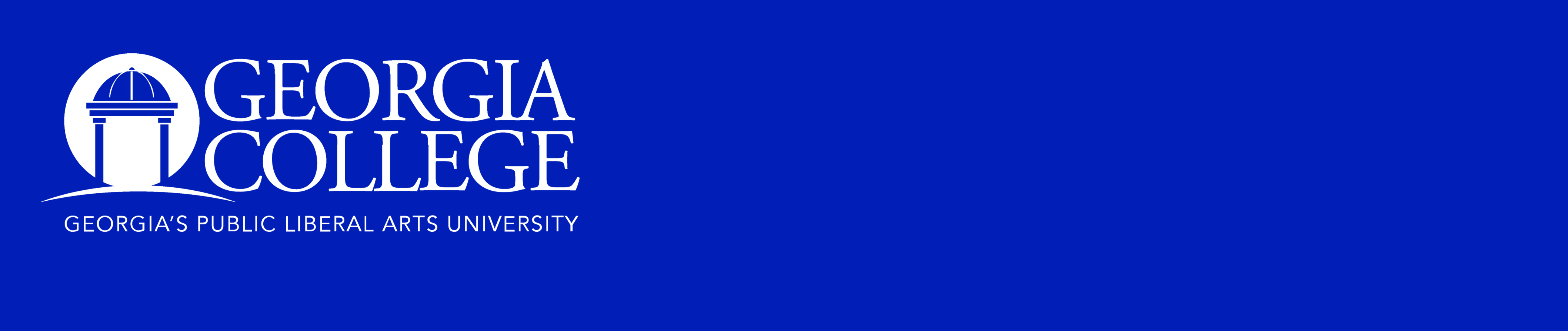 Driving Directions Milledgeville - Main campusFrom Atlanta (heading east): Take 1-20 East to Exit 114 (Madison). Turn right onto Highway 441 South. Follow Highway 441 South to Milledgeville (about 45 miles). Entering Milledgeville, continue straight so that you follow the business section of Hwy. 441 to Montgomery St.. Turn left.From Atlanta (heading south): Take I-75 South and use either Exit 212 or Exit 205 to travel to Jackson, Georgia. In Jackson, take Highway 16 to Monticello, then Highway 212 to Milledgeville. Highway 212 ends at Highway 22. Turn left.From Macon: Take either Highway 22 or Highway 49. Both routes lead straight to Georgia College & State University.From Augusta or Columbia, S.C.: On 1-20 west, exit at Camak (Exit 165), follow Route 80 to Warrenton, Highway 16 to Sparta, and Highway 22 to Milledgeville.From Savannah: Take I-16 West, Exit Highway 441 North at Dublin. Follow 441 North to Gray/Milledgeville Road (Highway 22 East). Turn right.If you fly to Macon Municipal or Hartsfield Atlanta International Airport, a rental car is your best option for travel to Milledgeville.Macon - Graduate and Professional Learning CenterFrom North
1. Take I-75 S 
2. Merge onto I-16 E at Exit 165 (toward Savannah)
3. Take the Martin Luther King Jr. Blvd/US-80/Coliseum Dr exit (Exit 2)
4. Turn right at Martin Luther King Jr. Blvd/US-80 W 
5. Turn right at Cherry St. 
6. GCSUMacon will be on your right (five-story building)From South
1. Take I-16 N 
2. Take the Martin Luther King Jr. Blvd/US-80/Coliseum Dr exit (Exit 2)
3. Turn left at Martin Luther King Jr Blvd/US-80 W 
4. Turn right at Cherry St. 
5. GCSUMacon will be on your right (five-story building)Parking
There are several parking options nearby the Thomas Jefferson building.On Cherry and surrounding streets, off-street parking is available.Located behind the Thomas Jefferson building, an attached parking garage is available. The parking garage is located on Mulberry Street Lane (before Cherry Street and next to the Douglas Theatre). If you choose to park in the parking garage, a backdoor entrance is available on the first floor and on the 2nd level catwalk.The Macon Center administrative office is located on the first floor of the Thomas Jefferson Building.Robins CenterGeorgia College at Robins AFB is located in Building 905 on Robins Air Force Base. This large brick building is on the southeast corner of the Ninth Street and Robins Parkway intersection. 

Robins AFB is located on GA Hwy 247 (US 129) on the eastern edge of the city of Warner Robins. There are several gates into the base; however, the visitor's center is adjacent to Gate 3 on Watson Blvd. The closest gate to our building is Gate 14 (Russell Parkway Gate).Base Access/Passes
Entry to Robins AFB is controlled by Robins AFB officials; therefore, if you do not already have access to the base (as a military member, retired military member, or base employee) you must call our office at 478-327-7376 to find out how to get a pass.  Generally speaking, passes are only available to students who are actually registered for a course for any given semester.  Unfortunately they cannot be given to prospective students who want to visit our office to seek information. In those cases we are able to communicate with the students using a combination of email, faxes, mail and/or the telephone.The student passes are normally issued at the Base Visitor's Center from 1530 - 1730 during the first four nights of any given semester.From the North
Robins AFB is approximately 13 miles south of Macon, GA.  Take HW 247 (US 129) south out of Macon, drive approximately 13 miles, and turn left into Gate 3 at Watson Blvd. (2nd stoplight adjacent to the base).  After entering though Gate 3, proceed straight ahead in the middle lane to the stoplight and proceed to the next stoplight at the intersection with Robins Parkway. Turn right onto Robins Parkway and proceed for approximately one mile and then turn left onto Ninth St (3rd stoplight).  Once on Ninth St turn right at the first available right turn into the Building 905 parking lot.  The main entrance to the building is on the north side of the building (the parking lot side).
 From the North or South
Via the Interstate - Take I-75 to Exit 144 (Russell Parkway exit). After exiting proceed east on Russell Parkway for approximately 10 miles until it merges directly onto the base at Gate 14 (Russell Parkway gate). Once you pass through the gate the road name becomes Robins Parkway. Proceed north on Robins Parkway for about 1/2 mile, and turn right at the second stop light onto Ninth Street.  Once on Ninth Street immediately turn right into the Building 905 parking lot.